SPECYFIKACJAISTOTNYCH WARUNKÓW ZAMÓWIENIANADOSTAWĘ ENERGII ELEKTRYCZNEJ W LATACH 2015-2016Materiały zatwierdzone przez:2014                             Miasto Mława, Stary Rynek 19 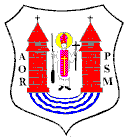                                            06-500 MławaSPECYFIKACJA ISTOTNYCH WARUNKÓW ZAMÓWIENIA                                                                  NADOSTAWĘ ENERGII ELEKTRYCZNEJ W LATACH 2015-2016POSTĘPOWANIE O UDZIELENIE ZAMÓWIENIA PUBLICZNEGOo wartości przekraczającej kwoty określone w przepisach wydanych na podstawie                art. 11 ust. 8 ustawy z dnia 29 stycznia 2004 r. – Prawo zamówień publicznychPROWADZONE W TRYBIE PRZETARGU NIEOGRANICZONEGO                                                                   WSTĘP1. Niniejsza specyfikacja istotnych warunków zamówienia zawiera informacje i wytyczne dla Wykonawców ubiegających się o uzyskanie zamówienia publicznego na: DOSTAWĘ ENERGII ELEKTRYCZNEJ. Specyfikację istotnych warunków zamówienia opracowano na podstawie ustawy z 29.01.2004 r. – Prawo zamówień publicznych  oraz jej aktów wykonawczych. W sprawach nieuregulowanych niniejszą specyfikacją stosuje się przepisy ustawy.2. Wszelkie informacje przedstawione w niniejszej Specyfikacji Istotnych Warunków Zamówienia przeznaczone są wyłącznie w celu przygotowania oferty i w żadnym wypadku nie powinny być wykorzystywane w inny sposób.3. Wszelkie koszty związane z przygotowaniem oraz dostarczeniem oferty ponosi Wykonawca.                                                   DEFINICJE I SKRÓTYWyrażenia i skróty używane w specyfikacji istotnych warunków zamówienia oznaczają:  1)       Zamawiający – Miasto Mława z siedzibą przy ul. Stary Rynek 19, 06-500 Mława;  2)       Wykonawca – podmiot ubiegający się o udzielenie zamówienia;  SIWZ  – specyfikacja istotnych warunków zamówienia;Ustawa – ustawa z 29.01.2004 r. – Prawo zamówień publicznych (tekst jednolity     Dz. U. z 2013 r. poz. 907 ze zm.);Konsorcjum – Wykonawcy ubiegający się wspólnie o udzielenie zamówienia;Cena – należy przez to rozumieć cenę w rozumieniu art. 3 ust. 1 pkt 1 ustawy             z dnia  5 lipca 2001 r. o cenach (Dz. U. Nr 97, poz. 1050 z późn. zm.);Cena jednostkowa  – należy przez to rozumieć cenę jednostkową towaru (usługi)     w rozumieniu art. 3 ust. 1 pkt 2 ustawy z dnia 5 lipca 2001 r. o cenach (Dz. U. Nr 97, poz. 1050 z późn. zm.);Oferta częściowa – należy przez to rozumieć ofertę przewidującą, zgodnie z treścią specyfikacji istotnych warunków zamówienia, wykonanie części zamówienia;Oferta wariantowa – należy przez to rozumieć ofertę przewidującą, zgodnie               z warunkami określonymi w SIWZ, odmienny niż określony przez Zamawiającego sposób wykonania zamówienia publicznego.                                                 OZNACZENIE POSTĘPOWANIAPostępowanie oznaczone jest jako GKM.271.32.2014Wszelka korespondencja oraz dokumentacja w tej sprawie będzie powoływać się na oznaczenie  GKM.271.32.2014.Zamawiający:  Miasto Mława reprezentowana przez Burmistrza Miasta Mława
Stary Rynek 19 
06-500 Mława,
tel.:  23 654-33-82,faks: 23 654-36-52,godziny urzędowania: od poniedziałeku do piąteku  8:00 – 16:00, we wtorki 8:00 – 18:00,  e-mail: wip@mlawa.pl, naczelnikwgkim@mlawa.pl , strona internetowa: www.mlawa.pl,- działając w imieniu własnym oraz na podstawie udzielonego umocowania, w imieniu niżej wymienionych jednostek organizacyjnych:- Zamawiający prowadzi przedmiotowe postępowanie  przetargowe w trybie art. 16 ust. 1  Prawa zamówień publicznych. Zamawiający jest uprawniony do przeprowadzenia postępowania przetargowego oraz udzielenia zamówienia w imieniu wszystkich ww. podmiotów. Adres do korespondencji :Urząd Miasta MławaUl. Stary Rynek 1906-500 Mława tel.:  23 654-33-82faks: 23 654-36-52 godziny urzędowania:  poniedziałek, sroda, czwartek, piątek:  8.00 – 16.00,                                    we wtorki: 8.00 - 18.00.  e-mail: naczelnikwgkim@mlawa.pl, wip@mlawa.plstrona internetowa: www.mlawa.pl1. Przedmiot ZamówieniaPrzedmiotem niniejszego zamówienia jest dostawa energii elektrycznej 
do budynków Zamawiającego.Szczegółowy opis przedmiotu zamówienia zawarty jest w załączniku nr 3 do SIWZ stanowiącym integralną część niniejszej SIWZ.Kod CPV: 09000000-3 – Produkty naftowe, paliwo, energia elektryczna i inne źródła  energii,                     09300000-2 – Energia elektryczna, cieplna, słoneczna i jądrowa.Zamawiający nie przewiduje zamówień uzupełniających.Zamawiający nie dopuszcza składania ofert częściowych.Zamawiający nie dopuszcza składania ofert wariantowych.Zamawiający nie przewiduje zwrotu kosztów udziału w postępowaniu.Wykonawca  zobowiązany  jest  złożyć  oświadczenie  zgodnie z załącznikiem nr 6 do SIWZ,   że nie powierzy wykonania części zamówienia podwykonawcom. 2. Termin wykonania zamówieniaTermin wykonania zamówienia: od  1.01.2015 r. do 31.12.2016 r.3. Opis  warunków  udziału  w  postępowaniu  oraz  opis  sposobu  dokonywania oceny spełnienia tych warunkówWarunki udziału w postępowaniu
O udzielenie zamówienia mogą ubiegać się wykonawcy, którzy spełnią następujące warunki:
1) Posiadają uprawnienia do wykonywania określonej działalności lub czynności, jeżeli ustawy nakładają obowiązek posiadania takich uprawnień      Warunek zostanie uznany za spełniony, jeżeli wykonawca przedstawi:- oświadczenie w trybie art.22 ust. 1 pkt. 1-4 ustawy z dnia 29 stycznia 2004 r. Prawo zamówień publicznych,     - posiadają aktualnie obowiązującą koncesje na prowadzenie działalności gospodarczej      w zakresie obrotu energią elektryczną wydaną przez Prezesa Urzędu Regulacji Energetyki,     - posiadają aktualną umowę lub promesę umowy z Energa Operator S.A. umożliwiające sprzedaż energii elektrycznej za pośrednictwem sieci dystrybucyjnej Energa Operator S.A. do obiektów Zamawiającego. 2) Posiadają niezbędną wiedzę i doświadczenie Warunek zostanie uznany za spełniony, jeżeli wykonawca przedstawi: - oświadczenie w trybie art.22 ust. 1 pkt. 1-4 ustawy z dnia 29 stycznia 2004 r. Prawo zamówień  publicznych,- wykaz wykonanych, a w przypadku świadczeń okresowych lub ciągłych również wykonywanych dostaw energii elektrycznej o ilości nie mniejszej niż 1 000 000kWh, głównych dostaw lub usług, w okresie ostatnich trzech lat przed upływem terminu składania ofert albo wniosków o dopuszczenie do udziału w postępowaniu, a jeżeli okres prowadzenia działalności jest krótszy – w tym okresie, wraz z podaniem ich wartości, przedmiotu, dat wykonania i podmiotów, na rzecz których dostawy lub usługi zostały wykonane, oraz załączeniem dowodów, czy zostały wykonane lub są wykonywane należycie3) Dysponują potencjałem technicznym Warunek zostanie uznany za spełniony, jeżeli wykonawca przedstawi: - oświadczenie w trybie art.22 ust. 1 pkt. 1-4 ustawy z dnia 29 stycznia 2004 r. Prawo zamówień publicznych.4) Dysponują osobami zdolnymi do wykonania zamówieniaWarunek zostanie uznany za spełniony, jeżeli wykonawca przedstawi: - oświadczenie w trybie art.22 ust. 1 pkt. 1-4 ustawy z dnia 29 stycznia 2004 r. Prawo zamówień publicznych.5) Znajdują   się   w   sytuacji   ekonomicznej  i  finansowej   zapewniającej   wykonanie niniejszego  zamówienia
Warunek zostaje uznany za spełniony na podstawie:       - oświadczenia złożonego w trybie art. 22 ust.1 pkt 1-4 ustawy z dnia 29 stycznia 2004 r. Prawo zamówień publicznych,6) Nie podlegają wykluczeniu z postępowania na podstawie art. 24 ustawy z dnia            29 stycznia 2004 r. Prawo zamówień publicznych 	Warunek zostanie spełniony, jeżeli wykonawca przedłoży:- oświadczenia złożonego w trybie art. 24 ust.1 i 2 ustawy z dnia 29 stycznia 2004r. Prawo zamówień publicznych,- aktualny odpisu z właściwego rejestru lub z centralnej ewidencji i informacji o działalności gospodarczej, jeżeli odrębne przepisy wymagają wpisu do rejestru lub ewidencji, w celu wykazania braku podstaw do wykluczenia w oparciu o art. 24 ust. 1 pkt 2 ustawy, wystawiony nie wcześniej niż 6 miesięcy przed upływem terminu składania ofert;- aktualne zaświadczenie właściwego naczelnika urzędu skarbowego potwierdzającego, że wykonawca nie zalega z opłacaniem podatków, lub zaświadczenia, że uzyskał przewidziane prawem zwolnienie, odroczenie lub rozłożenie na raty zaległych płatności lub wstrzymanie w całości wykonania decyzji właściwego organu – wystawione nie wcześniej niż 3 miesiące przed upływem terminu składania ofert;-  aktualne zaświadczenie właściwego oddziału Zakładu Ubezpieczeń Społecznych lub Kasy Rolniczego Ubezpieczenia Społecznego potwierdzającego, że wykonawca nie zalega z opłacaniem składek na ubezpieczenia zdrowotne i społeczne, lub potwierdzenia, że uzyskał przewidziane prawem zwolnienie, odroczenie lub rozłożenie na raty zaległych płatności lub wstrzymanie w całości wykonania decyzji właściwego organu – wystawione nie wcześniej niż 3 miesiące przed upływem terminu składania ofert;-   aktualną informację z Krajowego Rejestru Karnego w zakresie określonym w art. 24 ust. 1 pkt 4–8 ustawy, wystawioną nie wcześniej niż 6 miesięcy przed upływem terminu składania ofert;-   aktualną informację z Krajowego Rejestru Karnego w zakresie określonym w art. 24 ust. 1 pkt 9 ustawy, wystawioną nie wcześniej niż 6 miesięcy przed upływem terminu składania ofert;4. Wykaz   oświadczeń   i   dokumentów,   jakie   mają   dostarczyć   Wykonawcy  w  celu potwierdzenia spełnienia warunków udziału w postępowaniuWypełniony Formularz oferty wraz z załącznikami zgodnie ze wzorem stanowiący załącznik nr 1 do SIWZ.Wypełniony Formularz cenowy zgodnie ze wzorem stanowiący załącznik nr 2           do SIWZ.Podpisane Oświadczenie o spełnieniu warunku udziału w postępowaniu stanowiące załącznik nr 4 do SIWZ.Podpisane Oświadczenie o nie podleganiu wykluczeniu stanowiące załącznik nr 4a do SIWZ.Wykaz wykonanych, a w przypadku świadczeń okresowych lub ciągłych również wykonywanych, dostaw energii elektrycznej o ilości nie mniejszej niż 1 000 000kWh – załącznik nr 5 do SIWZ.Wypełnione Oświadczenie o nie powierzeniu części zamówienia podwykonawcom stanowiące  załącznik nr 6 do SIWZ.Kopię aktualnej koncesji na prowadzenie działalności gospodarczej w zakresie obrotu energią elektryczną wydaną przez Prezesa Urzędu Regulacji Energetyki.Stosowne oświadczenie o tym, iż na dzień składania oferty posiada aktualną umowę lub promesę umowy z Energa Operator S.A. umożliwiające sprzedaż energii elektrycznej za pośrednictwem sieci dystrybucyjnej Energa Operator S.A. do obiektów Zamawiającego. Inne dokumenty nie związane z potwierdzeniem spełniania warunków udziału                          w postępowaniu:listę podmiotów należących do tej samej grupy kapitałowej zgodnie z art. 26 ust 2d ustawy Pzp, Załącznik Nr 8 do SIWZ.Wszystkie dokumenty powinny być złożone w formie oryginału lub kopii poświadczonej za zgodność z oryginałem przez Wykonawcę.Dokumenty sporządzone w języku obcym są składane wraz z tłumaczeniem na język polski, poświadczone przez Wykonawcę lub tłumacza przysięgłego.Wykonawcy mający siedzibę lub miejsce zamieszkania poza terytorium Rzeczypospolitej Polskiej składają dokumenty określone w rozporządzeniu Prezesa Rady Ministrów z dnia 19 lutego 2013r. w sprawie rodzaju dokumentów, jakich może żądać zamawiający od wykonawcy, oraz form, w jakich te dokumenty mogą być składane (Dz. U. 2013r.  poz. 231) odpowiednio.Jeżeli reprezentacja/reprezentant Wykonawcy działa na podstawie pełnomocnictwa winien je przedstawić w formie oryginału lub kopii poświadczonej za zgodność            z oryginałem.Zamawiający może żądać przedstawienia oryginału lub notarialnie poświadczonej kopii dokumentu, gdy złożona przez Wykonawcę kopia dokumentu jest nieczytelna lub budzi wątpliwości co do jej oryginalności.5. Informacje o sposobie porozumiewania się Zamawiającego z Wykonawcą oraz przekazanie oświadczeń lub dokumentów, a także wskazanie osób uprawnionych do porozumiewania się z WykonawcamiOświadczenia, wnioski, zawiadomienia, dokumenty oraz informacje Zamawiający                    i Wykonawcy przekazują w formie faksu, nr faksu Zamawiającego: 23 654 36 52 bądź osobiście w siedzibie Zamawiającego tj.: Urząd Miasta Mława, ul. Stary Rynek 19, 
06-500 MławaZamawiający nie dopuszcza porozumiewania się z Wykonawcami drogą elektroniczną.Wykonawca zobowiązany jest przekazywać dokumenty, oświadczenia, wnioski, zawiadomienia oraz informacje w sposób jak opisany w pkt. 1 niniejszego działu, umożliwiający zapoznanie się przez Zamawiającego z ich treścią, tj. od poniedziałku do piątku w godz. 800 – 1600.Strony obowiązane są informować siebie nawzajem o każdej zmianie adresu. Oświadczenia, wnioski, zawiadomienia, dokumenty oraz informacje wysyłane na ostatnio podany adres Wykonawcy będą uznawane za skutecznie złożone temu Wykonawcy.Postępowanie o udzielenie zamówienia prowadzi się w języku polskim.Osobą uprawnioną do kontaktowania się z Wykonawcami w sprawach przedmiotu zamówienia jest  Urszula Aptowicz – Naczelnik Wydziału Gospodarki Komunalnej, Mieszkaniowej  i Ochrony Środowiska Urzędu Miasta Mława – tel. 23 654 32 96, fax. 23 654 36 52      Osobą uprawnioną do kontaktowania się z Wykonawcami w sprawach procedury zamówienia publicznego jest Krzysztof Jaros – Naczelnik Wydziału Rozwoju i Inwestycji Urzędu Miasta Mława – tel. 23 654-64-42, fax. 23 654 36 52.6. Wymagania dotyczące wadium1.Zamawiający wymaga wniesienia wadium w kwocie 10 000 zł (słownie: dziesięć tysięcy złotych).2. Wadium wnosi się przed upływem terminu składania ofert.3. Wadium może być wnoszone w jednej lub kilku następujących formach:    a) pieniądzu,    b) poręczeniach   bankowych   lub   poręczeniach   spółdzielczej  kasy  oszczędnościowo -     kredytowej, z tym że poręczenie kasy jest zawsze poręczeniem pieniężnym,   c) gwarancjach bankowych,   d) gwarancjach ubezpieczeniowych,   e) poręczeniach udzielanych przez podmioty, o których mowa w art. 6b ust. 5 pkt. 2 ustawy z dnia 9 listopada 2000 r. o utworzeniu Polskiej Agencji Rozwoju Przedsiębiorczości   (Dz. U. Nr 109, poz. 1158, z późn. zm.).4. Wadium wnoszone w pieniądzu wpłaca się przelewem na rachunek bankowy Zamawiającego nr konta bankowego 40 8213 0008 2003 0400 9999 0005 w Banku Spółdzielczym w Ciechanowie Oddział w Mławie, ul. Grzebskiego 10, 06-500 Mława, z   dopiskiem: "wadium przetargowe - sprawa: GKM.271.32.2014”.5. Kopię dokumentu potwierdzającego wniesienie wadium należy załączyć do koperty zawierającej ofertę.7. Termin związania z ofertąWykonawca pozostaje związany ofertą przez okres 60 dni. Bieg terminu rozpoczyna się wraz z upływem terminu składania ofert.8. Opis sposobu przygotowania ofertWykonawca może złożyć tylko jedną ofertę, w której musi być zaoferowana tylko jedna cena. Złożenie większej ilości ofert spowoduje odrzucenie wszystkich ofert.Ofertę należy sporządzić w sposób zgodny oraz według wzorów dokumentów             z opisanymi w dziale 4 „Wykaz oświadczeń i dokumentów, jakie mają dostarczyć Wykonawcy w celu potwierdzenia spełnienia warunków udziału w postępowaniu” - do niniejszej SIWZ.Wszystkie miejsca, w których Wykonawca naniósł zmiany powinny być podpisane przez osobę uprawnioną do występowania w imieniu Wykonawcy wraz z datą naniesienia zmiany.Zamawiający uznaje, że podpisem jest: złożony własnoręcznie naniesiony znak,          z którego można odczytać co najmniej nazwisko podpisującego, a jeżeli ten znak jest nieczytelny lub nie zawiera pełnego imienia i nazwiska (podpis skrócony) to znak musi być uzupełniony napisem ( np. w formie pieczęci), z którego można odczytać co najmniej nazwisko podpisującego.Koszty opracowania i dostarczenia oferty oraz uczestnictwa w postępowaniu obciążają wyłącznie Wykonawcę.Wykonawca złoży ofertę w zamkniętej kopercie, zaadresowanej na Zamawiającego      i oznaczonej „ Oferta na dostawę energii elektrycznej w latach 2015-2016 ” oraz „Nie otwierać przed dniem 27.11.2014r., przed godz. 12:30.” Opakowanie zawierające ofertę powinno zawierać nazwę oraz dokładny adres Wykonawcy.Wykonawca może wprowadzić zmiany lub wycofać złożoną przed upływem terminu składania ofert Ofertę. Oferta ze zmianami oprócz oznaczeń, jak w pkt. 6 powyżej, będzie dodatkowo oznaczona określeniami „ZMIANA”. Wykonawca wycofując ofertę zobowiązany jest przedłożyć stosowne oświadczenie podpisane przez osobę upoważnioną do jego reprezentacji.Jeżeli niektóre informacje w ofercie stanowią tajemnice przedsiębiorstwa                    w  rozumieniu  przepisów  o  zwalczaniu  nieuczciwej  konkurencji, Wykonawca możezgodnie z art. 8 ust. 3 ustawy Prawo zamówień publicznych zastrzec w ofercie, które 	informacje nie mogą być udostępnione innym uczestnikom postępowania. Informacje 	te winny być umieszczone w osobnej, wewnętrznej kopercie, odrębnie od pozostałych 	informacji zawartych w ofercie. Kartki należy ponumerować w taki sposób, aby 	umożliwić ich dopasowanie do pozostałej części oferty ( należy zachować ciągłość numeracji kartek oferty). Wykonawca nie może zastrzec informacji, o których mowa   w art. 86 ust. 4 ustawy Prawo zamówień publicznych.9. Miejsce oraz termin składania ofertOfertę należy złożyć w Kancelarii w Urzędzie Miasta Mława, ul. Stary Rynek 19, pokój nr 19 do dnia 27.11.2014 r., do godz. 12:00Zamawiający otworzy koperty z ofertami w dniu 27.11. 2014 r. o godz. 12:30
w Urzędzie Miasta Mława, ul. Stary Rynek 19, pokój nr 26.Konsekwencje złożenia oferty niezgodnie z ww. wymogami ponosi Wykonawca           ( np. potraktowanie oferty jako zwykłej korespondencji i nie dostarczenie jej na miejsce składania ofert w terminie określonym w SIWZ).10. Informacje o trybie otwarcia i oceny ofert oraz sposobie ich ocenyKomisyjne otwarcie ofert nastąpi w siedzibie Zamawiającego o godz. 12:30. Bezpośrednio przed otwarciem ofert Zamawiający poda kwotę, jaką zamierza przeznaczyć na sfinansowanie zamówienia. Podczas otwarcia ofert Zamawiający ogłosi nazwy i adresy Wykonawców oraz informację dotyczące ceny wykonania zamówienia, termin wykonania zamówienia, okres ważności oferty, warunki płatności zawartych w ofertach.Wykonawcy mogą być obecni przy otwieraniu ofert. W przypadku, gdy Wykonawca nie był obecny przy otwieraniu ofert, może wystąpić do Zamawiającego z wnioskiem o przesłanie informacji podawanych w trakcie otwarcia ofert. Zamawiający prześle niezwłocznie te informacje.Oferty oceniane będą w dwóch etapach:I etap: ocena w zakresie wymagań formalnych i kompletności oferty.Oferty nie spełniające wymagań określonych w ustawie Prawo zamówień publicznych             i SIWZ zostaną odrzucone.	II etap: ocena merytoryczna według kryteriów określonych poniżej:Cena (koszt) – waga kryterium 100%.W trakcie oceny kolejno rozpatrywanym ofertom przyznane zostaną punkty:dla kryterium cena, według wzoru: C=(Cmin / Coferta) * 100 pkt., gdzie Cmin oznacza najniższą cenę zaoferowaną w postępowaniu, a Coferta cenę badanej oferty.W II etapie rozpatrywane będą oferty nie podlegające odrzuceniu, złożone przez Wykonawców nie podlegających wykluczeniu zgodnie z ustawą Prawo zamówień publicznych i SIWZ.W toku dokonywania kwalifikacji i oceny złożonych ofert Zamawiający może żądać udzielenia przez Wykonawców wyjaśnień dotyczących treści złożonych przez nich ofert oraz stosownie do art. 26 ust. 4 ustawy Prawo zamówień publicznych i SIWZ.Niezwłocznie po wyborze najkorzystniejszej oferty Zamawiający zawiadamia Wykonawców, którzy złożyli oferty o:wyborze najkorzystniejszej oferty, podając nazwę (firmę) i adres Wykonawcy, którego ofertę wybrano, i uzasadnienie jej wyboru, a także nazwy (firmy), siedziby i adresy wykonawców, którzy złożyli oferty wraz ze streszczeniem oceny i porównania złożonych ofert zawierających punktację przyznaną ofertą w każdym kryterium oceny ofert i łączną punktację.Wykonawcach, których oferty zostały odrzucone, podając stosowne uzasadnienie.Wykonawcach, którzy zostali wykluczeni z postępowania o udzielenie zamówienia, podając stosowne uzasadnienie.terminie, po którego upływie umowa w sprawie zamówienia publicznego może być zawarta11. Opis sposobu obliczania ceny oferty Wykonawca określi cenę realizacji zamówienia zgodnie z Formularzem oferty, który stanowi załącznik nr 1 do SIWZ. Kwotę netto należy obliczyć mnożąc kwotę jednostkową netto przez 7 250 122 kWh. Od tej kwoty należy obliczyć Vat i kwotę brutto.Ceny zawarte w Formularzu oferty o którym mowa powyżej muszą być wyrażone       w złotych polskich z dokładnością do dwóch miejsc po przecinku.Cenę jednostkową stanowi cena wyliczona w Formularzu cenowym, który stanowi załącznik nr 2 do SIWZ.Ceny jednostkowe zawarte w Formularzu cenowym o którym mowa powyżej muszą być wyrażone w złotych polskich z dokładnością do czterech miejsc po przecinku.Wszelkie rozliczenia między Zamawiającym a Wykonawcą prowadzone będą             w złotych polskich.Zamawiający oblicza cenę brutto według stawki VAT obowiązującej w dniu składania oferty.Cena jednostkowa netto (tj. cena bez podatku VAT) podana w formularzu cenowym będzie podlegała zmianie tylko w przypadku ustawowej zmiany opodatkowania energii elektrycznej podatkiem akcyzowym. Cena    brutto    będzie    podlegała    zmianie    wyłącznie   w   przypadku   ustawowej zmiany   stawki   podatku   VAT    lub   ustawowej   zmianie   opodatkowania   energii elektrycznej podatkiem akcyzowym. 12.  Istotne postanowienia umowy / Wzór umowyWzór umowy stanowi załącznik nr 7 do SIWZ.13.  Wymagania dotyczące zabezpieczenia należytego wykonania umowy        Zamawiający nie wymaga wniesienia zabezpieczenia należytego wykonania umowy.14. Środki ochrony prawnej przysługujące Wykonawcy w toku postępowania                   o udzielenie zamówienia.Wykonawcy a także innym osobom, którym interes prawny w uzyskaniu zamówienia doznał lub może doznać uszczerbku w wyniku naruszenia przez Zamawiającego określonych              w ustawie Prawo zamówień publicznych zasad udzielenia zamówień, przysługują środki ochrony prawnej przewidziane w Dziale VI ŚRODKI OCHRONY PRAWNEJ ww. ustawy.
15. Wykaz załączników do SIWZ:Załącznik nr 1  –   Formularz ofertyZałącznik nr 2 –    Formularz cenowy							Załącznik nr 3  –   Szczegółowy Opis Przedmiotu Zamówienia Załącznik nr 4   –   Oświadczenie o spełnieniu warunków udziału w postępowaniuZałącznik nr 4a –  Oświadczenie o niepodleganiu wykluczeniuZałącznik nr 5   -   Wykaz wykonanych dostaw energii elektrycznejZałącznik nr 6   –  Oświadczenie o nie powierzeniu części zamówienia podwykonawcomZałącznik nr 7   –  Wzór umowyZałącznik nr 8  –    Lista grupy kapitałowej lub informacja1.1.Zespół Placówek Oświatowych nr 1 Ul. Warszawska 5206-500Mława1.2.Zespół Placówek Oświatowych nr 2 Ul. Graniczna 3906-500Mława1.3.Miejski Dom KulturyUl. Stary Rynek 1306-500Mława1.4.Miejska Biblioteka PublicznaUl. 3 Maja 506-500Mława1.5.Muzeum Ziemi ZawkrzeńskiejUl. 3 Maja 506-500Mława1.6.Miejski Ośrodek Pomocy SpołecznejUl. Gabriela Narutowicza 606-500Mława1.7.Szkoła Podstawowa nr 6Ul. Żołnierzy 80 Pułku Piechoty06-500Mława1.8.Zespół Placówek Oświatowych nr 3Ul. Ordona 1406-500Mława1.9.Gimnazjum nr 1  Ul. Sportowa 106-500Mława1.10.Gimnazjum nr 2Ul. Henryka Pogorzelskiego 406-500Mława1.11.Miejskie Przedszkole Samorządowe nr 4Ul. Zygmunta Krasińskiego 706-500Mława1.12.Miejski Ośrodek Sportu i RekreacjiUl. Mikołaja Kopernika 3806-500Mława1.13.Urząd Miasta Mława Ul. Stary Rynek 1906-500Mława1.14.Urząd Miasta Mława - oświetlenie uliczne terenu MławyWykaz ulic zawiera      załącznik nr 1 do SIWZ--1.15.Miejski Zakład Obsługi Szkół            w MławieUl. Plac 1 Maja 606-500Mława